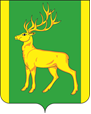 РОССИЙСКАЯ  ФЕДЕРАЦИЯИРКУТСКАЯ  ОБЛАСТЬАДМИНИСТРАЦИЯ МУНИЦИПАЛЬНОГО ОБРАЗОВАНИЯКУЙТУНСКИЙ РАЙОНП О С Т А Н О В Л Е Н И Е«10» июля 2020 г.	                              р.п. Куйтун		                                  № 538-п .О внесении изменений в муниципальную программу «Развитие градостроительной деятельности и управление земельными ресурсами на территории муниципального образования Куйтунский район на 2019-2022 годы», утвержденную постановлением администрации муниципального образования Куйтунский район от 22 августа 2018г. № 435-пВ соответствии со статьей 179 Бюджетного кодекса Российской Федерации, руководствуясь частью 4 статьи 14 Федерального закона от 6 октября 2003 г. № 131-ФЗ
«Об общих принципах организации местного самоуправления в Российской Федерации», «Порядком разработки, реализации и оценки эффективности реализации муниципальных программ муниципального образования Куйтунский район», утвержденным постановлением администрации муниципального образования Куйтунский район 18.04.2014 г. № 265-п, статьями 37, 46 Устава муниципального образования Куйтунский район, администрация муниципального образования Куйтунский район П О С Т А Н О В Л Я Е Т:1. Внести в муниципальную программу «Развитие градостроительной деятельности и управление земельными ресурсами на территории муниципального образования Куйтунский район на 2019-2022 годы», утвержденную постановлением администрации муниципального образования Куйтунский район от 22 августа 2018г. № 435-п следующие изменения:1.1. Приложение 1 Раздела 5 «Объем и источники финансирования муниципальной программы» Приложения 1 изложить в следующей редакции:Таблица 1.1.2. Приложение 1 муниципальной программы «Развитие градостроительной деятельности и управление земельными ресурсами на территории муниципального образования Куйтунский район на 2019-2022 годы» изложить в следующей редакции:Система мероприятий программы*- поселения, пострадавшие в результате ЧС в июне-июле 2019г.1.3  Приложение 2 муниципальной программы «Развитие градостроительной деятельности и управление земельными ресурсами на территории муниципального образования Куйтунский район на 2019-2022 годы» изложить в следующей редакции:Показатели результативности муниципальной программы2. Начальнику организационного отдела администрации муниципального образованияКуйтунский район Рябиковой Т.А.:- опубликовать настоящее постановление в газете «Отчий край» и разместить на официальном сайте муниципального образования Куйтунский район в сети «Интернет»;	- внести информационную справку на сайте о внесении изменений.3. Архивному отделу управления по правовым вопросам, по работе с архивом и кадрами администрации муниципального образования Куйтунский район (Хужеева Е.В.) внести информационную справку в оригинал постановления администрации муниципального образования Куйтунский район от 22 августа 2018 года № 435-п о внесении изменений.4. Настоящее постановление вступает в силу после его официального опубликования.5. Контроль за исполнением данного постановления возложить на заместителя мэра по вопросам жизнеобеспечения администрации муниципального образования Куйтунский район Непомнящий А.А.Мэр муниципального образования Куйтунский район 	                                                                                                      А.П.Мари				 Источник финансированияОбъем финансирования, руб.Объем финансирования, руб.Объем финансирования, руб.Объем финансирования, руб.Объем финансирования, руб.Источник финансированияза весь период реализации муниципальной программыв том числе по годамв том числе по годамв том числе по годамв том числе по годамИсточник финансированияза весь период реализации муниципальной программы2019 год2020 год2021 год2022 год123456Муниципальная программаМуниципальная программаМуниципальная программаМуниципальная программаМуниципальная программаМуниципальная программаБюджет муниципального образования Куйтунский район1 197 000.000837 900.0359 100.0N п/пНаименование основных мероприятийОтветственный исполнитель и соисполнителиПериод реализацииИсточники финансированияОбъем финансирования всего, тыс. руб.в том числе по годамв том числе по годамв том числе по годамв том числе по годамСвязь с показателями результа-тивности программыN п/пНаименование основных мероприятийОтветственный исполнитель и соисполнителиПериод реализацииИсточники финансированияОбъем финансирования всего, тыс. руб.2019 год2020 год2021 год2022 годСвязь с показателями результа-тивности программы12345678910111.Актуализация документов территориального планирования и выполнение работ по постановке на кадастровый учет границ населенных пунктов:ОАС2021г.МБ837 900.000837 900.01.1.Андрюшинского МО*Барлукского МО*Усть-Кадинского МО*Ленинского МО*Карымского МО*Уянского МО *Алкинского МОИркутского МОКаразейского МОТулюшского МОБольшекашелакского МОКундуйского МОЛермонтовского МОУховского МОХарикского МОЧеботарихинского МОМингатуйского МОНовотельбинского СМОПанагинского МО2021г.837 900.000837 900.012345678910112Актуализация документов градостроительного зонирования и выполнение работ по постановке на кадастровый учет границ территориальных зон:2022г.МБ359 100.0000359 100.02.1.Андрюшинского МО*Барлукского МО*Усть-Кадинского МО*Ленинского МО*Карымского МО*Уянского МО*Алкинского МОИркутского МОКаразейского МОТулюшского МОБольшекашелакского МОКундуйского МОЛермонтовского МОУховского МОХарикского МОЧеботарихинского МОМингатуйского МОНовотельбинского СМОПанагинского МО2022г.359 100.0000359 100.0Итого по программеИтого по программеИтого по программеИтого по программеБюджет муниципального образования Куйтунский районБюджет муниципального образования Куйтунский районБюджет муниципального образования Куйтунский районБюджет муниципального образования Куйтунский район1 197 000.000837 900.0359 100.0N п/пНаименование показателя результативностиЕд. изм.Базовое значение показателя результативности за 2018 годЗначение показателя результативности по годам реализации муниципальной программыЗначение показателя результативности по годам реализации муниципальной программыЗначение показателя результативности по годам реализации муниципальной программыЗначение показателя результативности по годам реализации муниципальной программыN п/пНаименование показателя результативностиЕд. изм.Базовое значение показателя результативности за 2018 год2019год2020 год2021 год 2022 год123456781.Количество актуализированных генеральных планов сельских поселенийшт.0001902.Количество актуализированных правил землепользования и застройки сельских поселенийшт.0000193Количество населенных пунктов, границы которых поставлены на кадастровый учет шт.480054